Муниципальное бюджетное дошкольное образовательное учреждение «Детский сад № 145»Проект познавательно-творческий «Светлая пасха»Во второй группе раннего возраста общеразвивающей направленности                                                                                                                                                     Воспитатель:                                                                                                                                           Ваганова Светлана Евгеньевнаг. Дзержинск2024 г. Паспорт педагогического проектаЭтапы реализации проектаПодготовительный этап:Основной этап: Дорожная карта основного этапа проекта:Заключительный этап:ПРИЛОЖЕНИЕ:ФОТООТЧЕТ,КОНСПЕКТЫ,БУКЛЕТЫ,ПАМЯТКИ и др.материалы 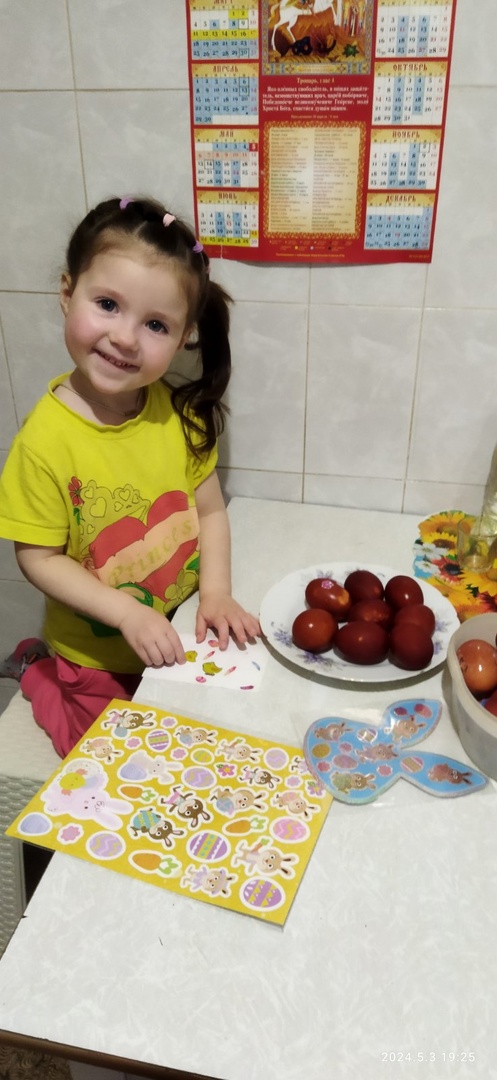 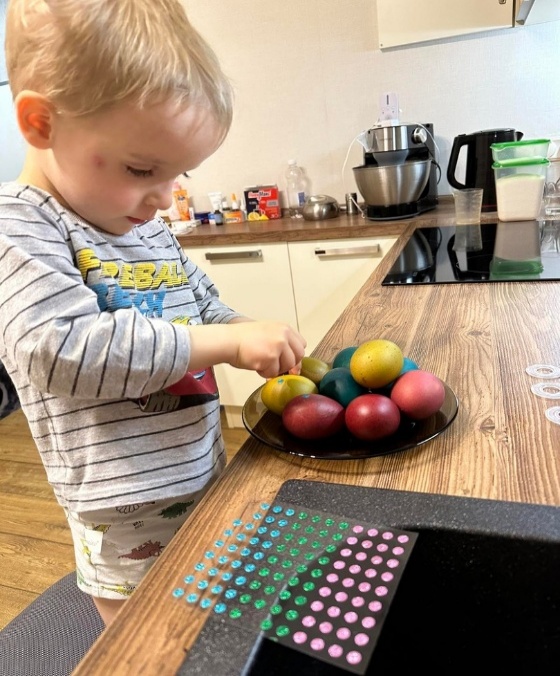 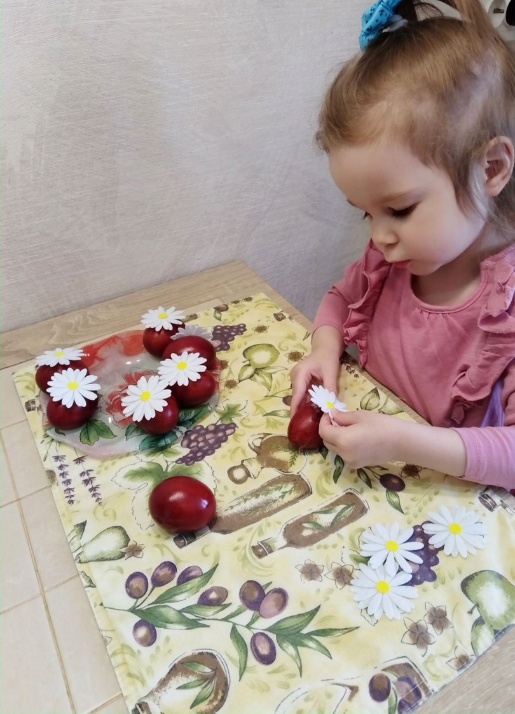 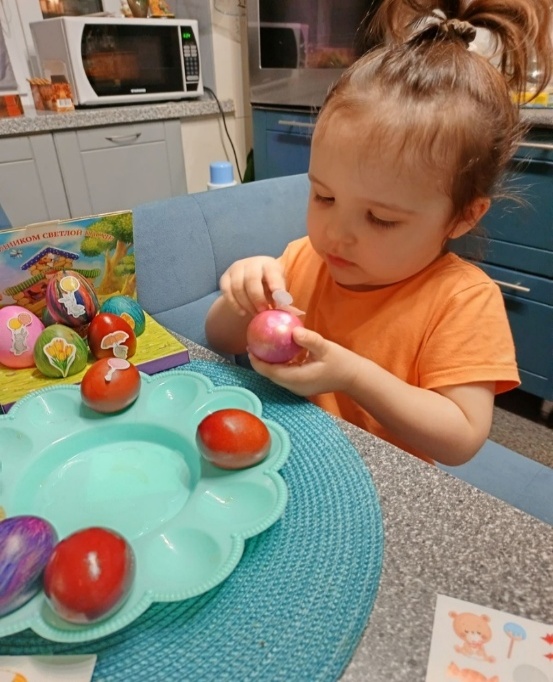 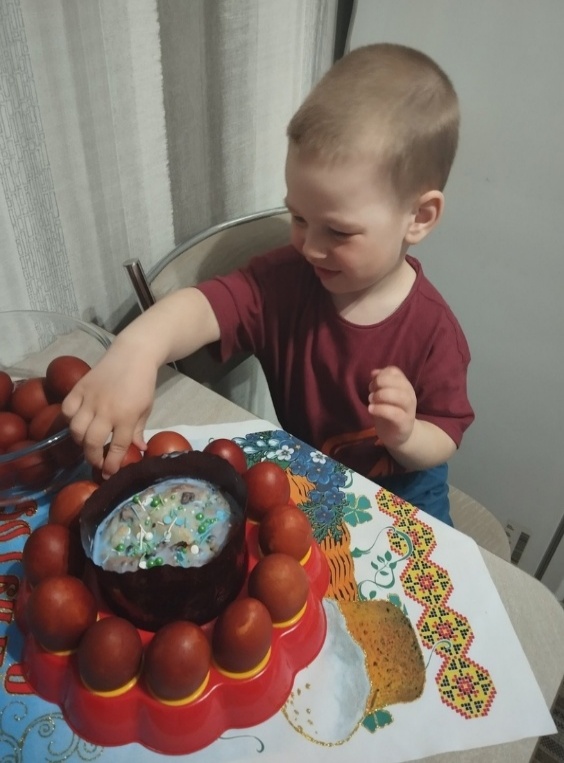 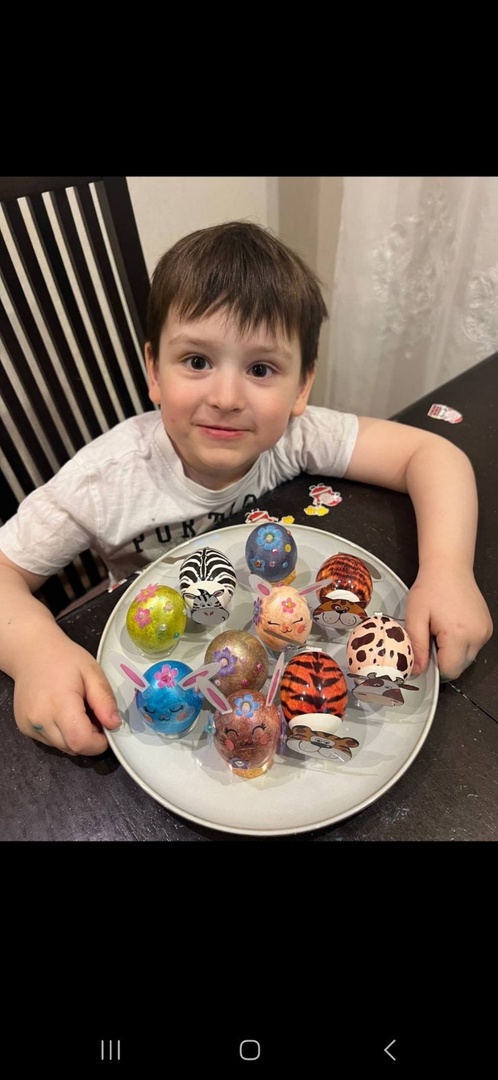 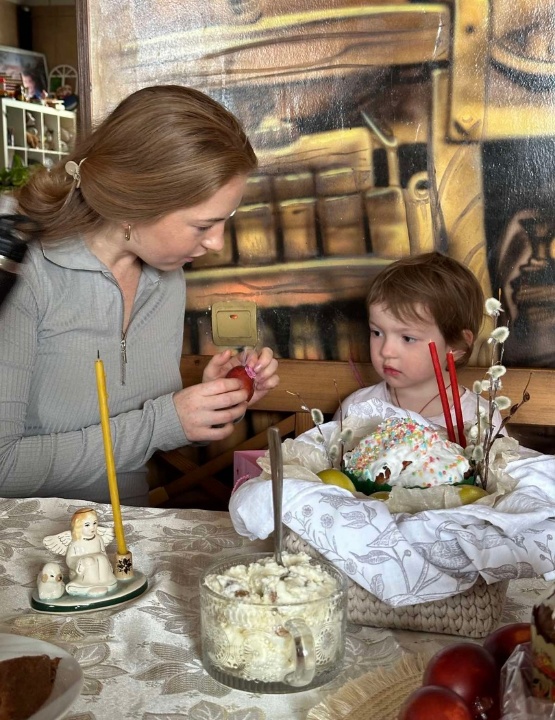 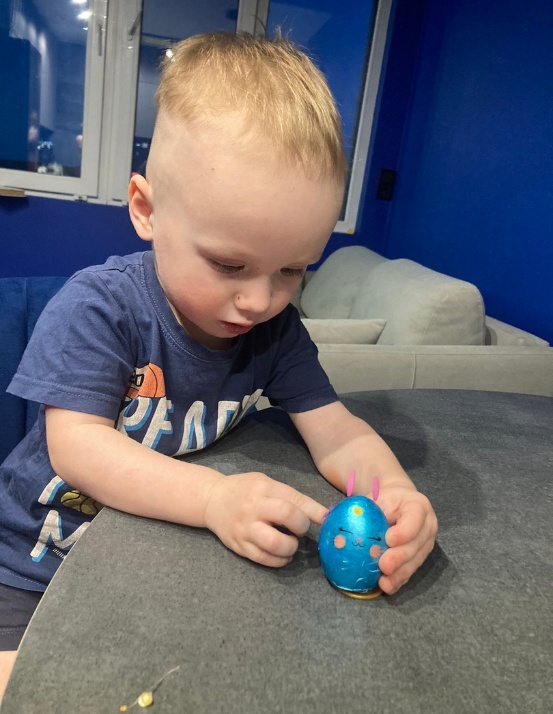                                                                                   Фотосессия «Готовимся к Пасхе».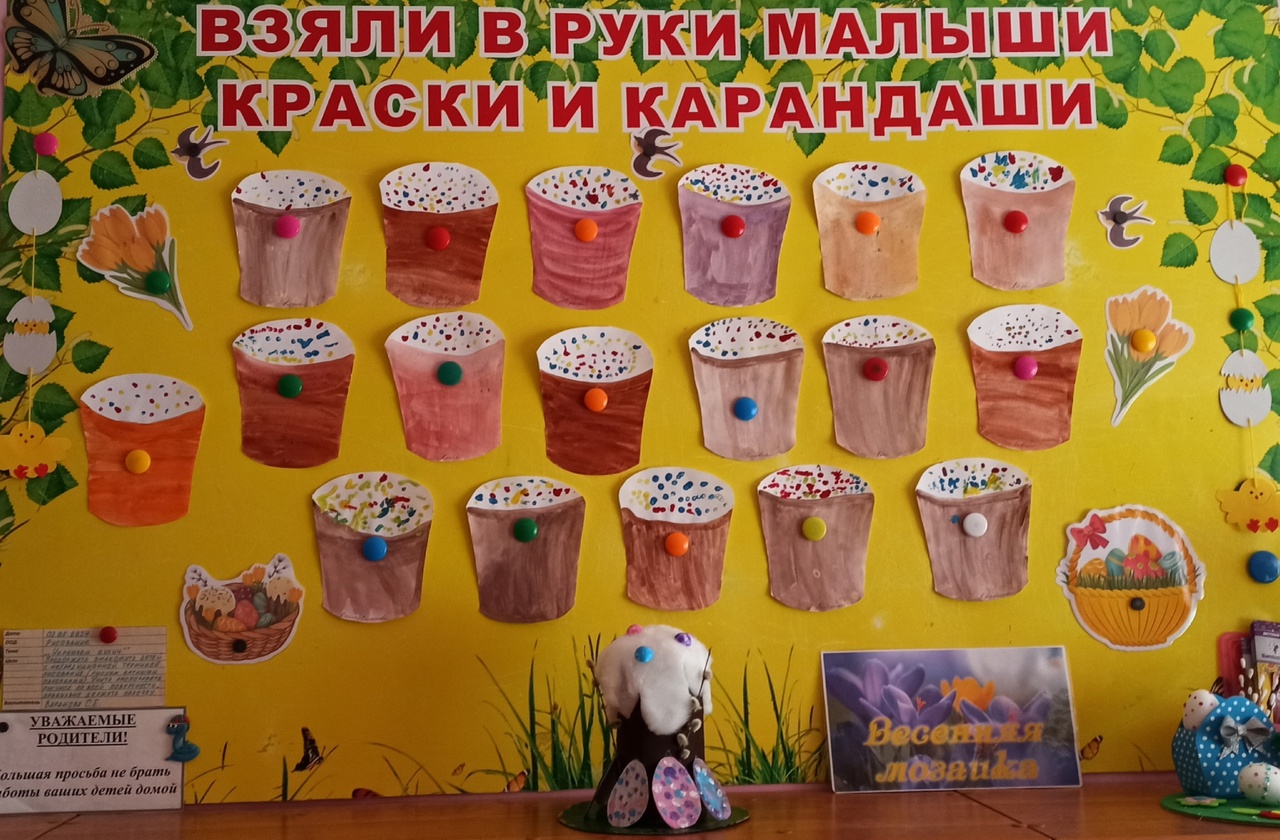 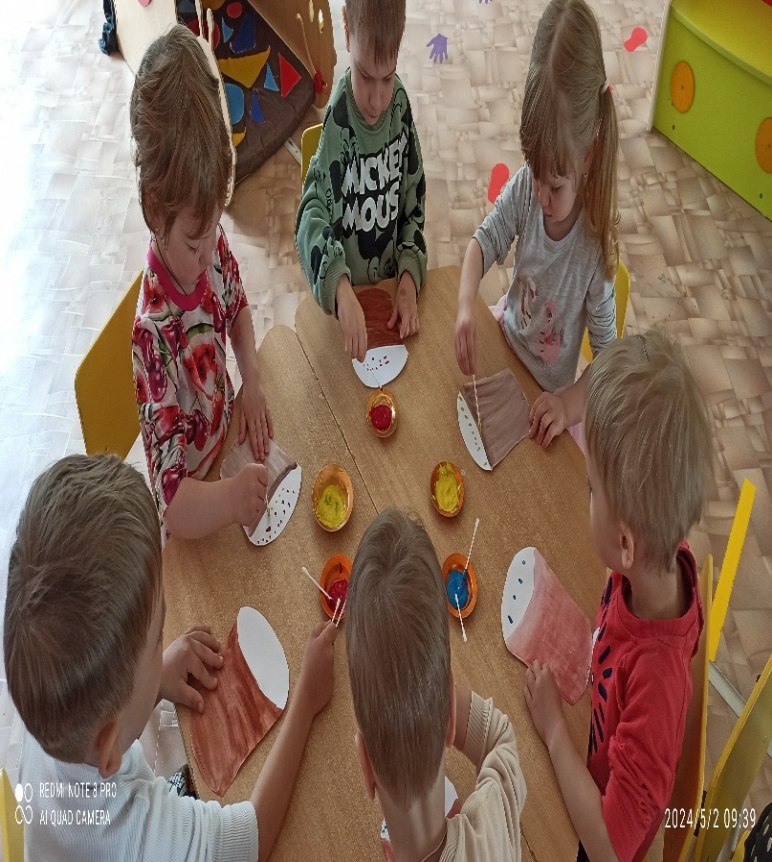 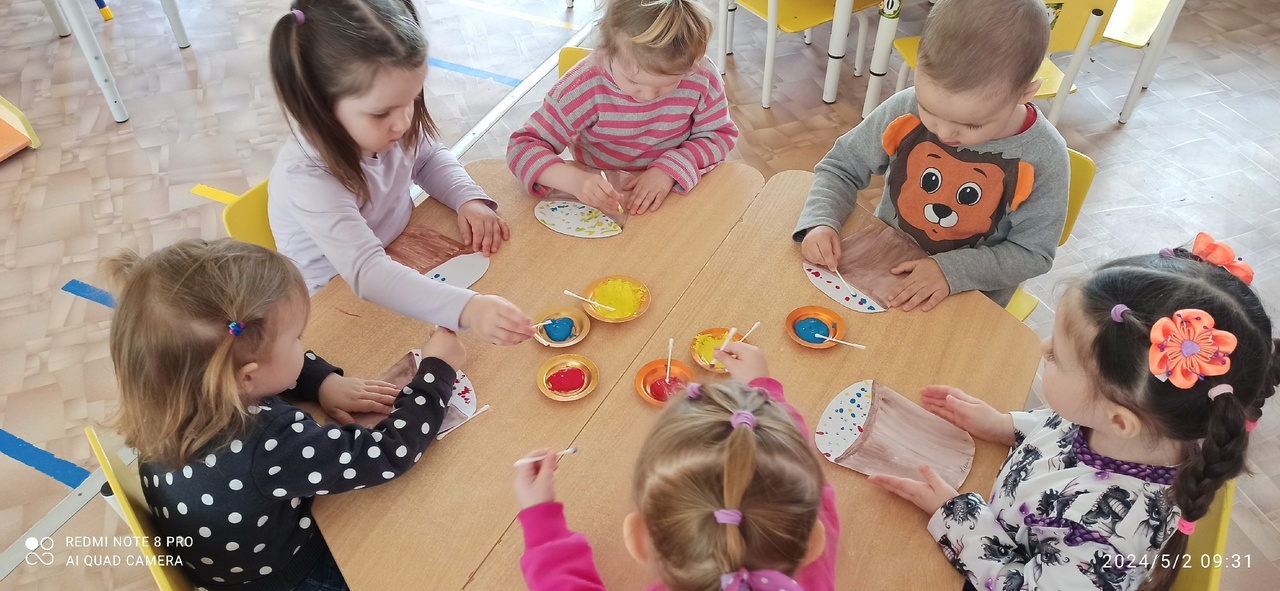                                                                                             Рисование «Украшаем кулич».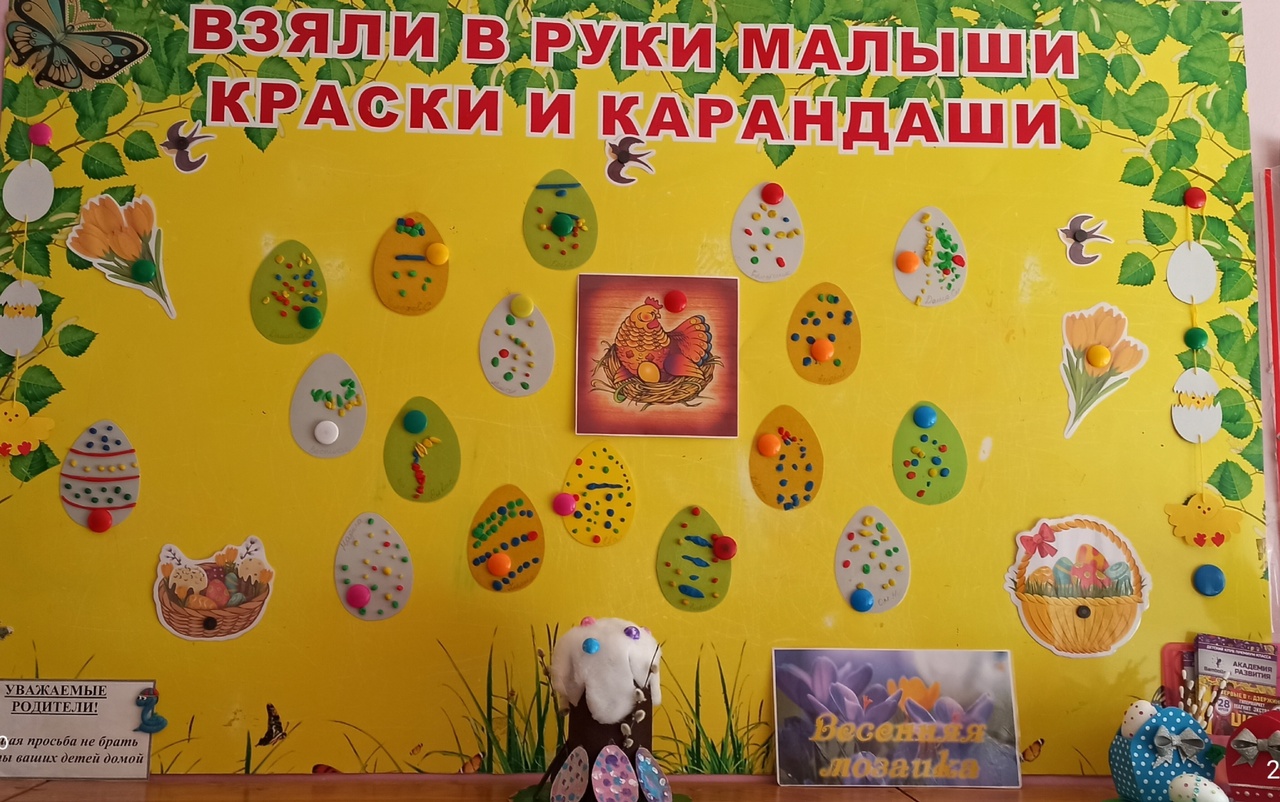 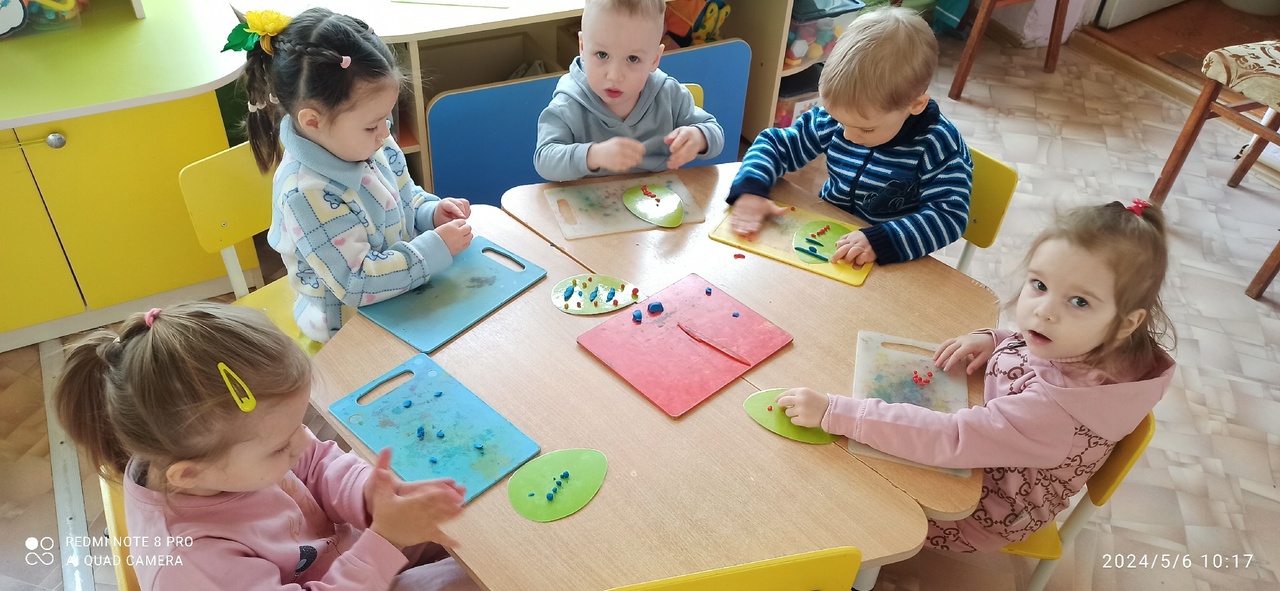 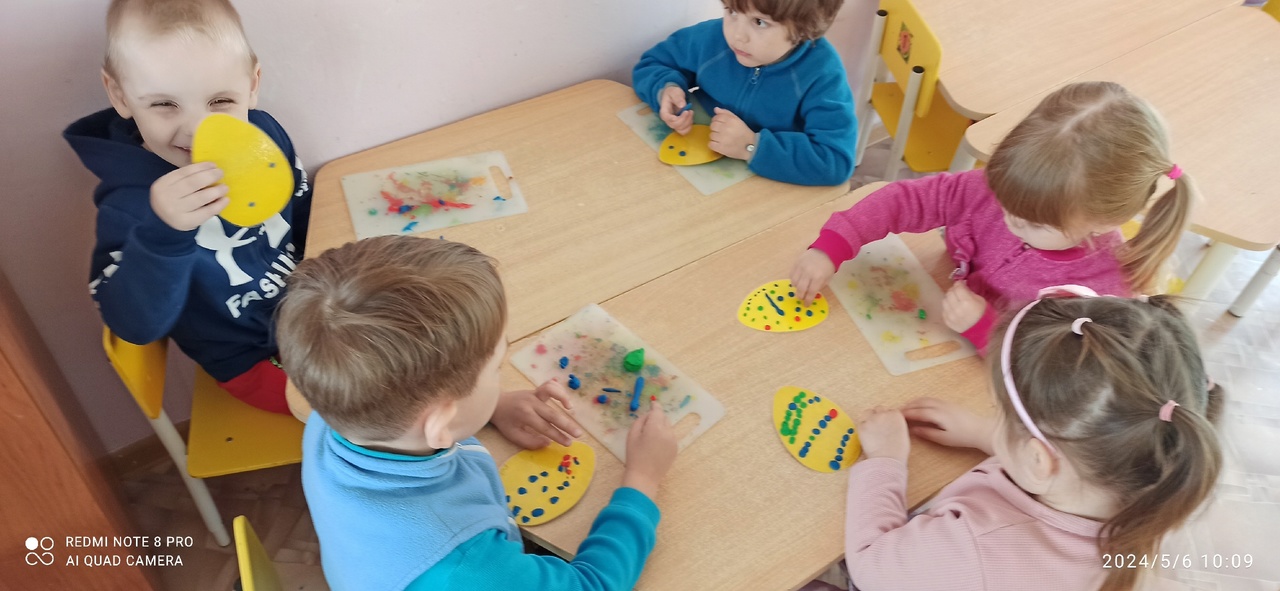                                                                                                 Лепка «Украсим яичко».п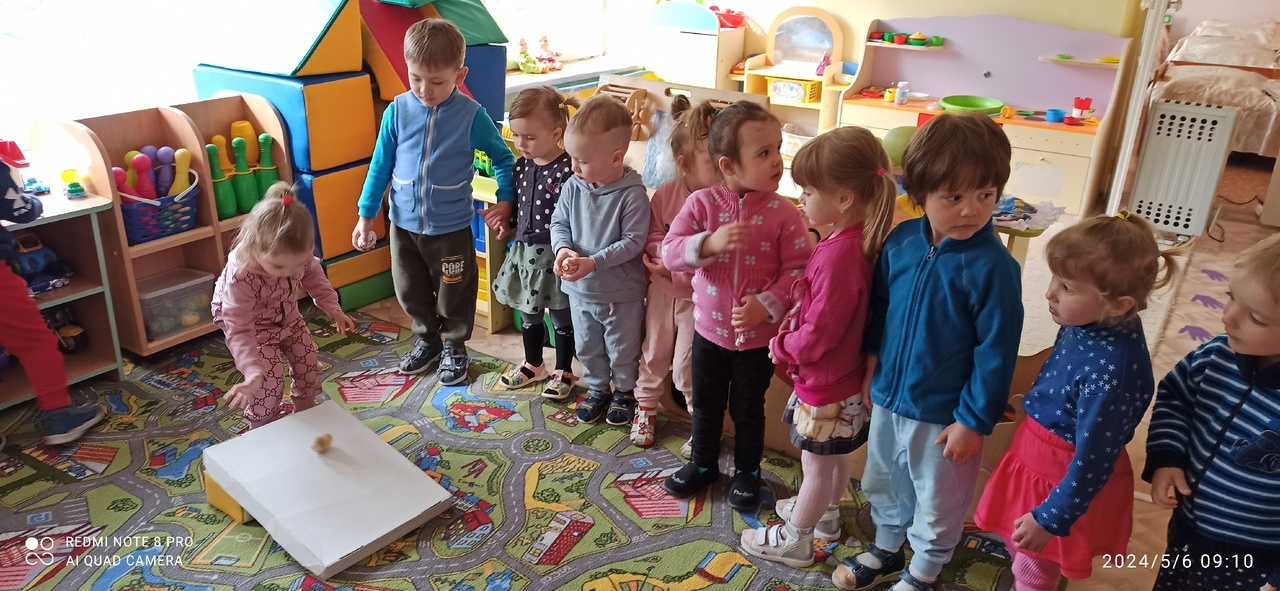 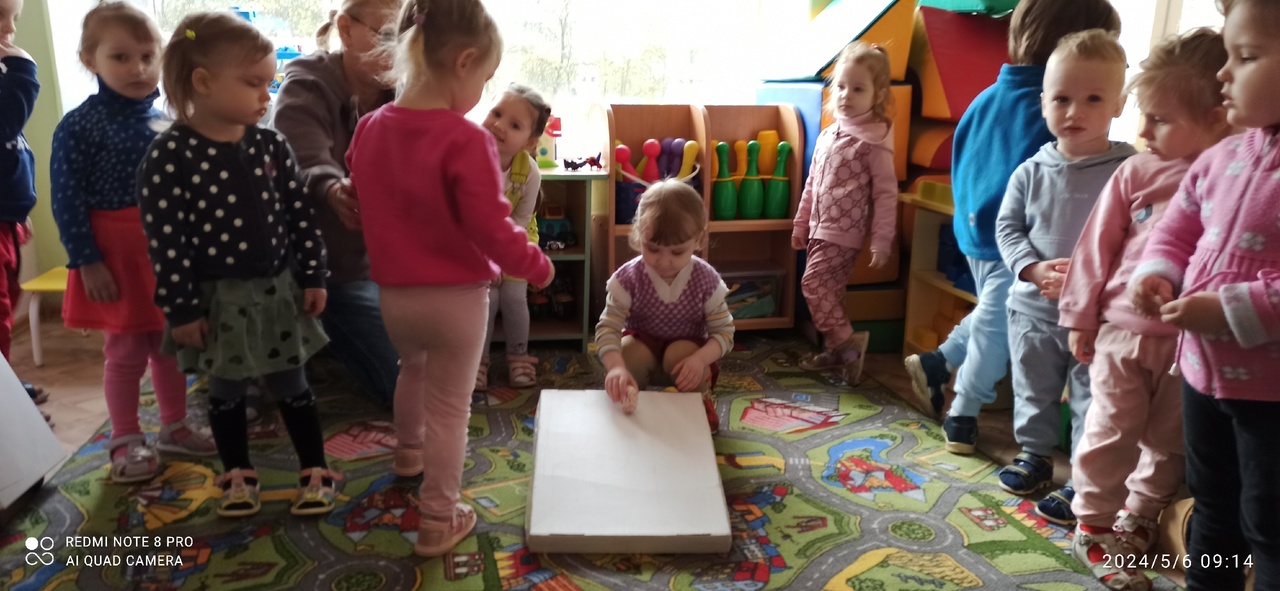 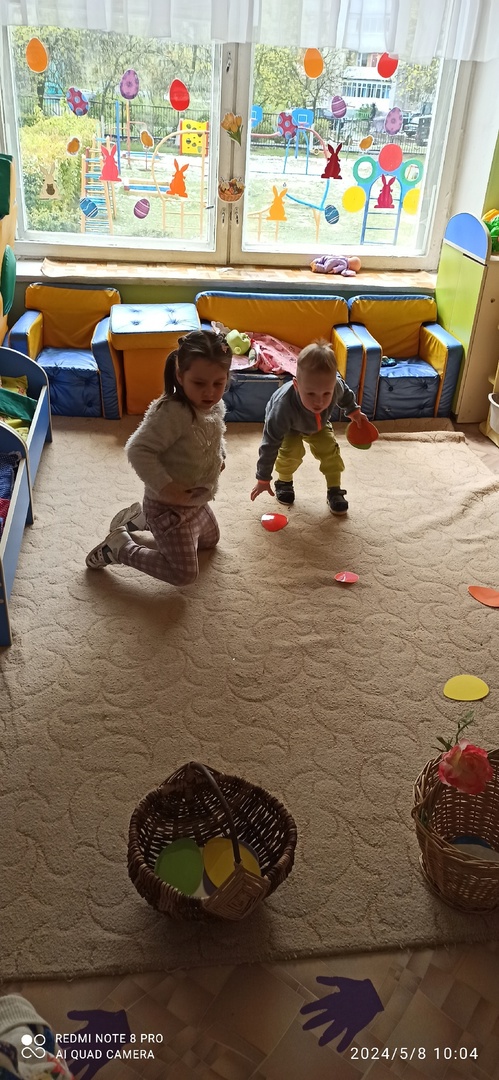 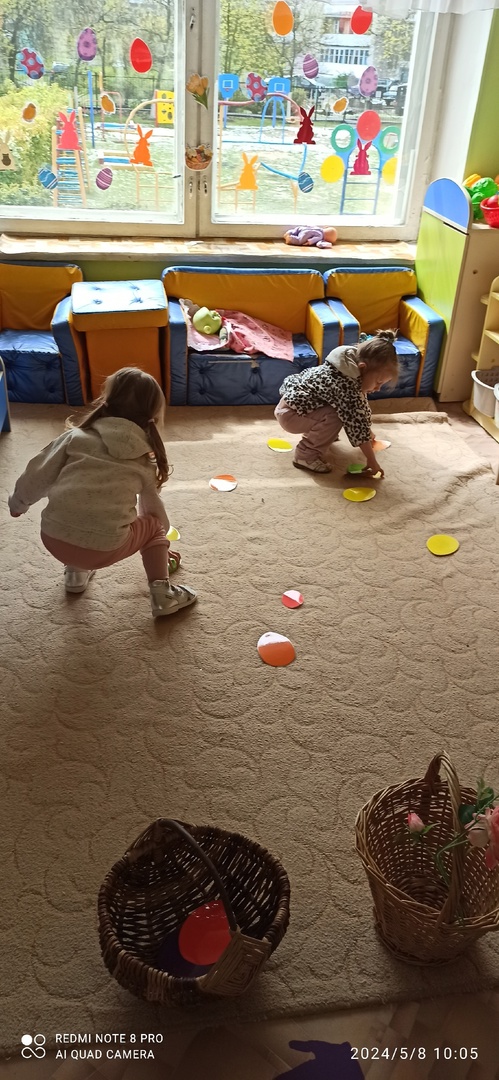 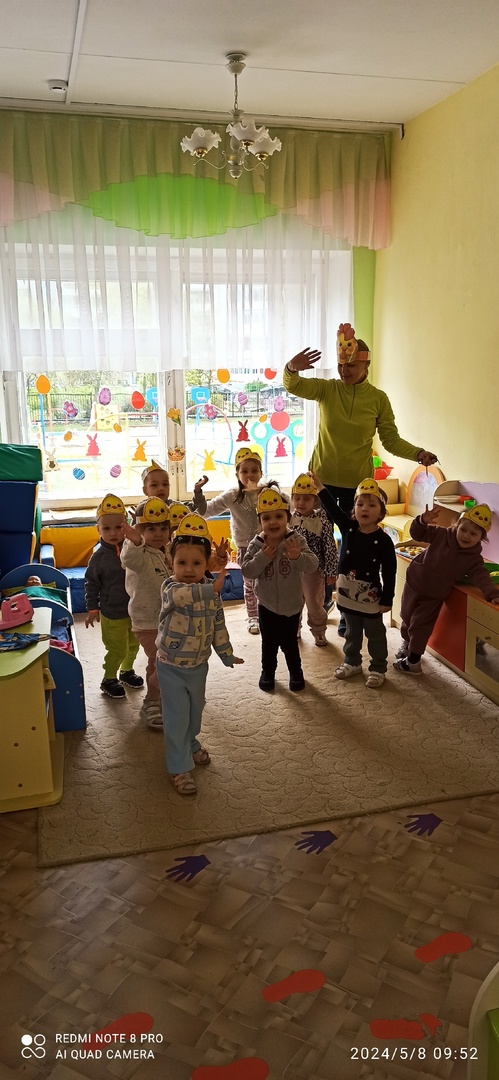                                                                                          Развлечение «Светлая Пасха»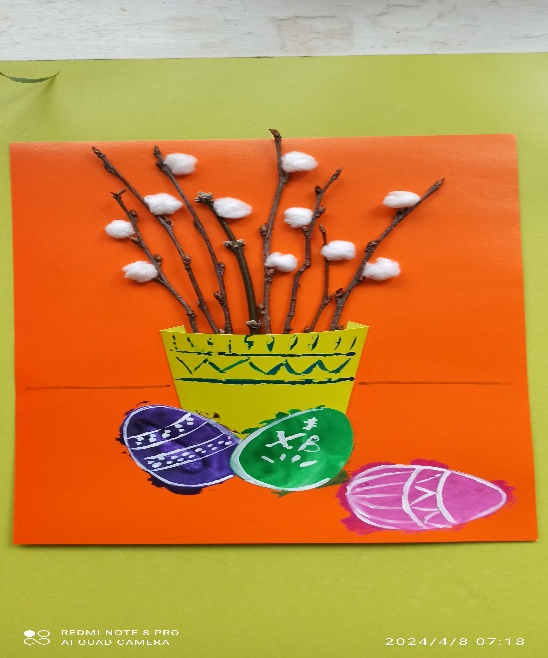 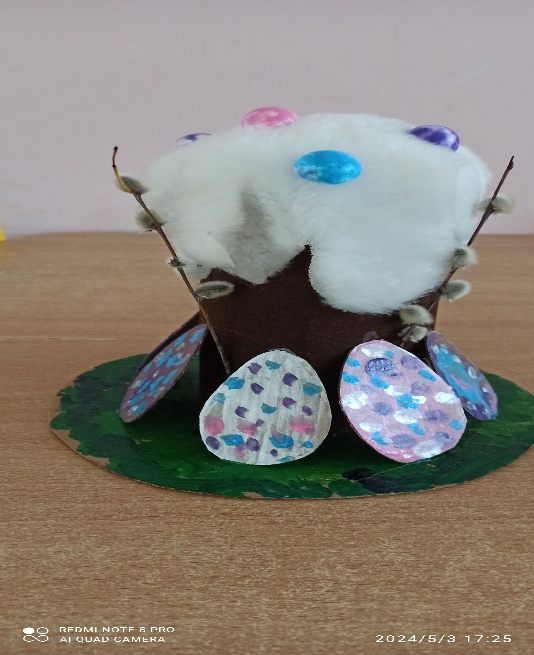 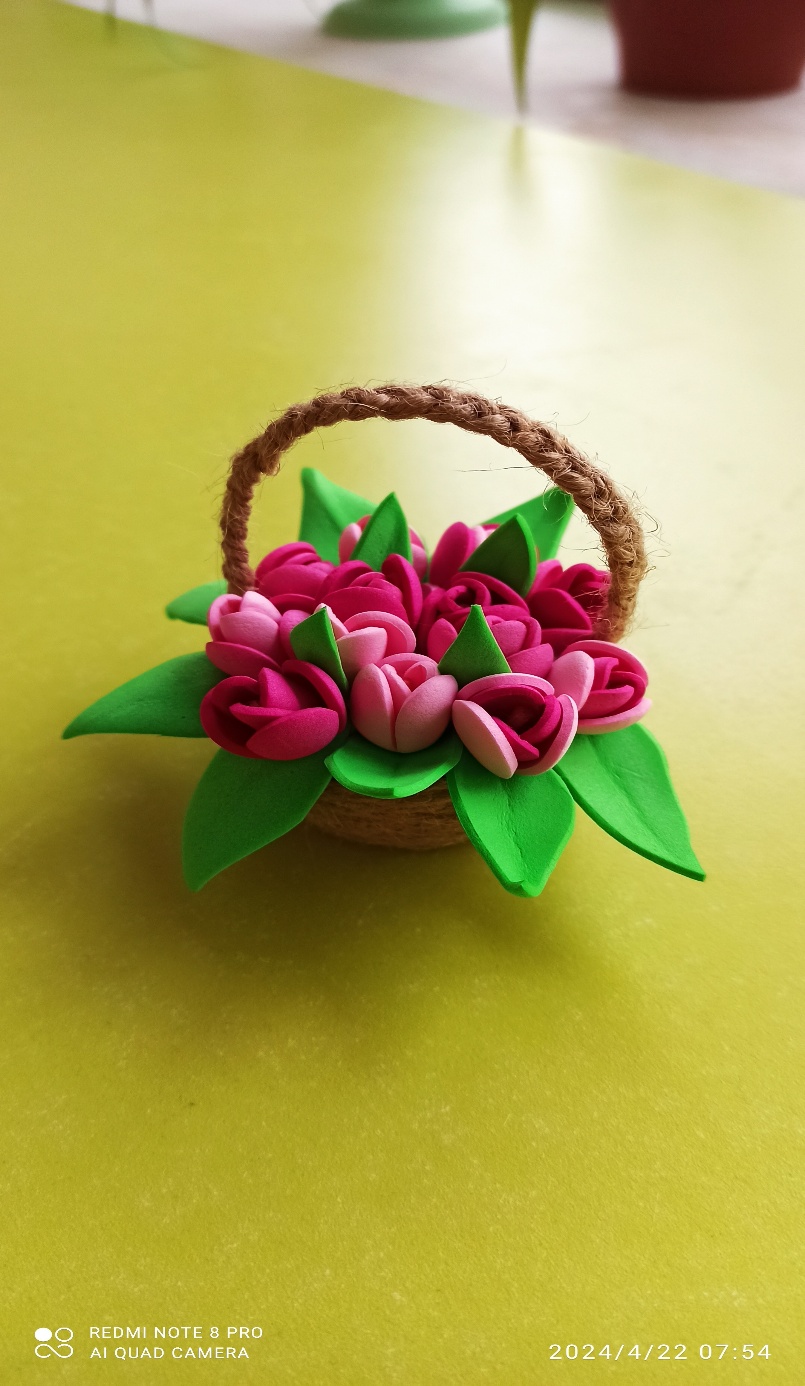 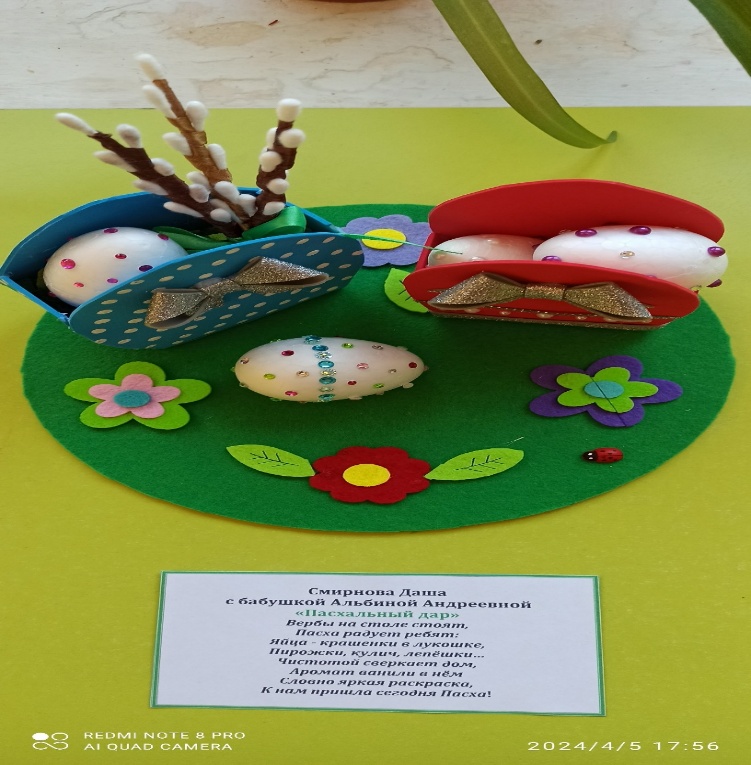 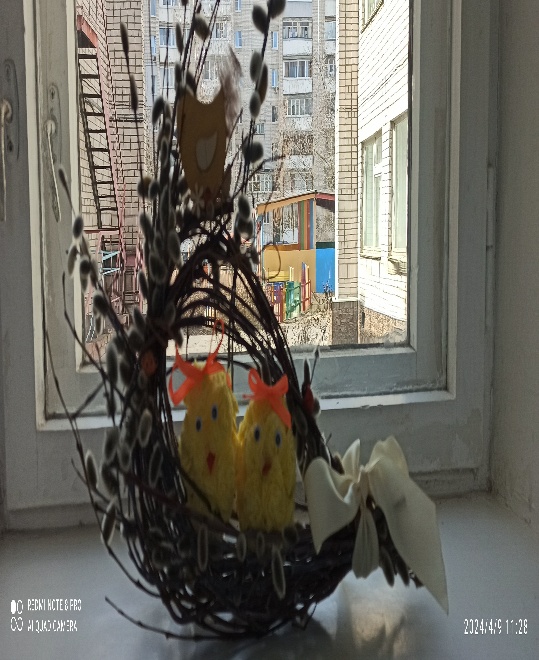                                                    Совместные поделки родителей и детей на тему «Весенняя мозаика».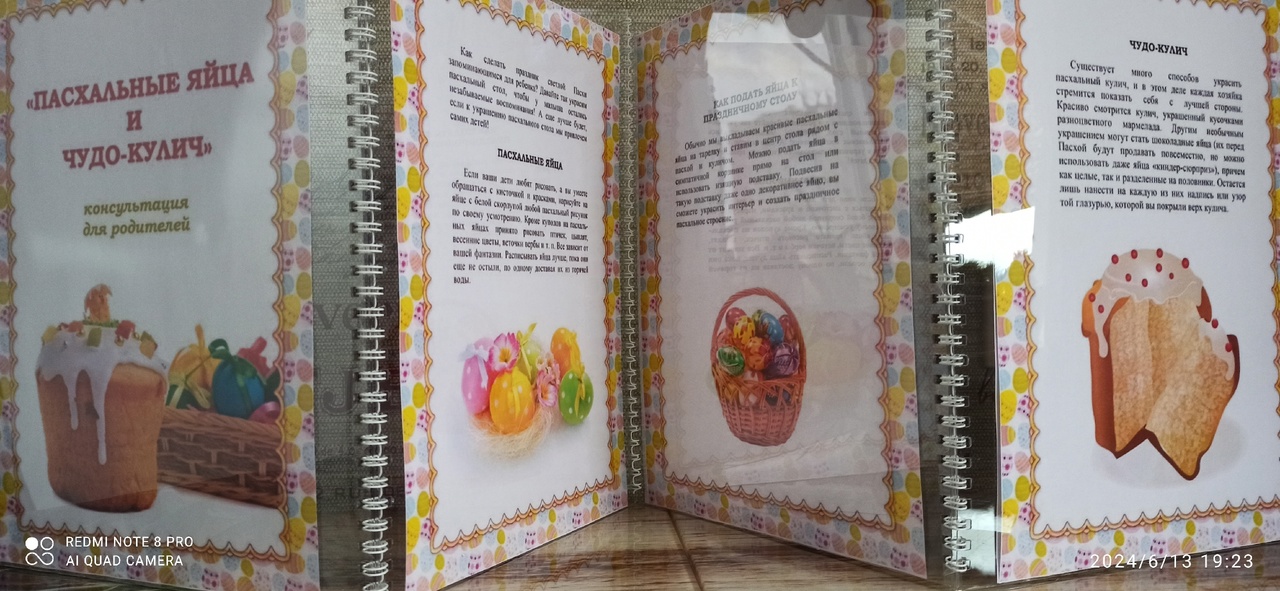                                                           Папка-передвижка «Пасхальные яйца и чудо-кулич»Тема проектаСветлая пасха.Вид проектаПознавательно-творческий.Тип проектаКраткосрочный, групповойУчастники проекта (указать возраст воспитанников)Воспитанники (возраст 2-3года), родители, воспитатель.Актуальность проектаЛасковое апрельское солнышко радует нас все чаще. Природа пробуждается после долгой зимней спячки. В воздухе разлито волшебство этого удивительного времени. Весь мир живет в ожидании чего-то нового и прекрасного!Совсем скоро Пасха. Это время добрых традиций-взрослые и дети разрисовывают яйца и катают их, пекут куличи, угощают друг друга крашенными яичками, ходят в церковь, слушают колокольный звон и пасхальные песни. Очень важно знакомить детей с раннего возраста с христианскими традициями. Поэтому возникла идея проведения проекта. Объяснить суть праздника, играя с детьми. Рассказать и показать некоторые традиции празднования праздника «Пасха».Цель проектаЗнакомство детей с христианским праздником Светлой пасхи и его обычаями.Задачи проектаЗадачи для детей:-Вызвать интерес детей к празднику Пасха;-Формировать у детей понятия о милосердии и доброте;-Пополнить словарный запас детей словами: пасха, пасхальное яичко,  Кулич, колокольный звон;        -Научить детей украшать пасхальное яичко при помощи пластилина;        -Научить украшать кулич, используя гуашь и ватные палочки;        -Воспитывать интерес к национальным традициям празднования Пасхи.Задачи для воспитателя:Подготовить консультацию для родителей «Пасхальные яйца и чудо кулич»;  Подготовить выставку поделок детей и их родителей на тему «Весенняя мозаика»;Украсить игровую комнату и раздевалку на тему Пасха;Привлечь родителей к совместному окрашиванию пасхальных яиц, изготовлению куличей (фотосессия);Разнообразить развивающую среду, подготовить предметные картинки, наглядно-демонстрационный материал, изготовить пособия и атрибуты.Проблемный вопрос      «Светлая Пасха». Что это за праздник и как его отмечают?Продукт проекта      -  Выставка поделок, изготовленных родителями совместно с детьми на тему           «Весенняя мозаика»;       - Выставка детских работ: аппликация «Цыпленок», лепка «Укрась                                                                                                   пасхальное яичко», рисование «Украшаем кулич»;Папка-передвижка «Пасхальные яйца и чудо-кулич» (консультация для родителей);Картотека стихов и пальчиковых игр на тему Пасха;Сроки реализации29.04-08.05  2024г.Планируемые результатыДля воспитателя: - повысится компетентность педагога по данной теме за счет внедрения проектной деятельности.Для детей:- познакомятся с праздником Пасха и ее традициями;-больше времени проведут с родителями во время подготовки к празднику;- познакомятся с новым музыкальным произведением (колокольный звон);-положительный эмоциональный отклик на проведение праздника;-повысится уровень развития речи, обогатится словарный запас.СрокиМероприятия29.04-30.04 2024г.Составление плана проекта;Подбор методической литературы;Подбор детской художественной литературы для чтения детям;Подбор сюжетных картинок и иллюстраций;Изготовление дидактического материала;Изготовление раздаточного материала;Изготовление атрибутов для подвижной игры;Доведение до родителей важности проекта;Разработка беседы на данную тему, разработка конспекта развлечения «Светлая пасха».ДатаМероприятияУчастники образовательного мероприятия(дети, воспитатели, родители, специалисты ДОУ)Создание условий для самостоятельной деятельности детей Взаимодействие с семьями воспитанников02.05-07.051. Беседа с детьми «Светлая пасха-праздник всех людей». Цель: познакомить детей с праздником Пасха. Что означает этот праздник, как люди к нему готовятся, как веселятся, в какие игры играют.2. Аппликация «Цыпленок».Цель: познакомить детей с символами пасхи: яйцо, цыпленок.3. Д/И «Собери яичко». Цель:Упражнять детей собирать целый предмет из двух, трех частей.4. Чтение рассказа Г. Балла «Желтячок». Цель: рассказать детям, как рождается новая жизнь, как из яичка вылупился маленький, цвета солнышка, цыпленок.5.Беседа с родителями о проведении дома фотосессии с детьми. Запечатлеть, как дети помогали в окрашивании яиц, как их украшали, как пекли куличи и украшали стол к празднику.6.Лепка «Укрась пасхальное яичко». Цель: повторить народную традицию-украсить яичко только пластилином.7.Пальчиковая игра «Принесла яичко золотая птичка». Цель: поиграть с воображаемым яичком, развивать мелкую моторику рук.8.Рассматривание картинок с изображением пасхальных яиц.9.Разгадывание загадок.10.Рисование «Украшаем кулич». Цель: повторить в рисовании, как дома украшали куличи, испытать радость от полученного результата.11.Слушание, как звучат церковные колокола «Колокольный звон».12.Совместное рассказывание русской народной сказки «Курочка ряба» (кукольный театр).13.Чтение художественной литературы:-рассказ Г. Балла «Желтячок»-русская народная сказка «Курочка Ряба»;-стихотворение К. Чуковско -го «Курица», Н. Берестовой«Курица»;-пальчиковая игра «Цыпле -нок», «Принесла яичко золо -тая птичка»;-заучивание слов п/и «Вышла курочка гулять»;-загадки.Дети, воспитатель. Дети, воспитатель.Воспитатель, родители.Дети, воспитатель.Дети, воспитатель.-Внесение иллюстраций по теме с изображением пас-хальных атрибутов;-Пополнение ИЗО уголка трафаретами для рисования и основами для лепки;-Внесение наголовников с изображением курочкии цыплят;-Внесение плоскостныхяичек, разделенных на2-3 части. 1.Папка-передвижка «Пасхальные яйца и чудокулич» (консультация дляродителей); 2.Выставка поделок родителей с детьми «Весенняя мозаика»; 3.Фотосессия.ДатаИтоговые мероприятияУчастники образовательного мероприятия(дети, воспитатели, родители, специалисты ДОУ)08.051.Развлечение «Светлая пасха»: п/и «Вышла курочка гулять»,   п/и «Прокати яичко», п/и «Собери яички в корзину».   Цель: вызвать положительные эмоции и интерес к  проведе-   нию совместных игр, показать в какие игры играли наши    мамы, папы, бабушки и дедушки.2.Фотовыставка.     Дети, воспитательРодители, дети, воспитатель.